Раздел 1. «Пояснительная записка»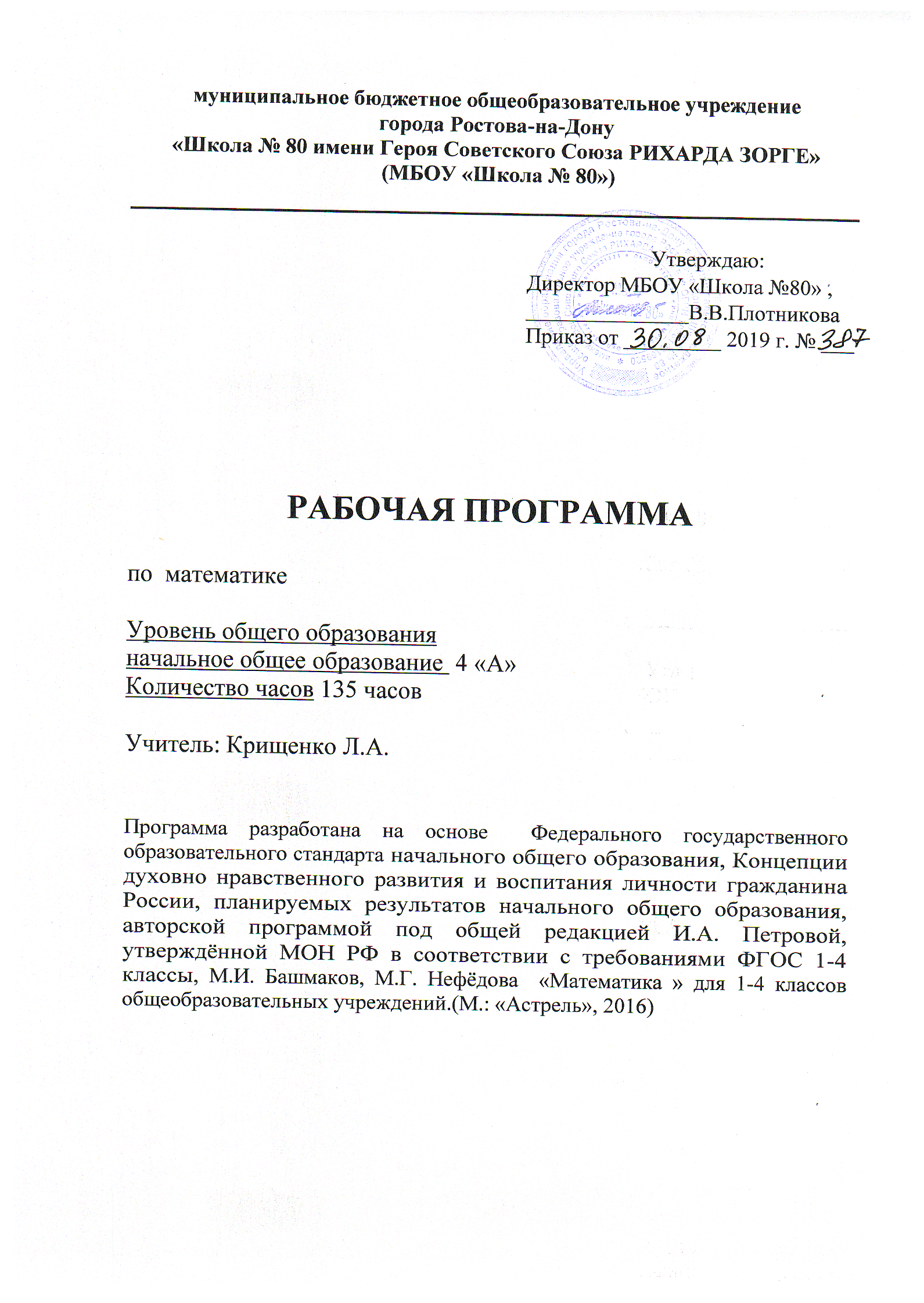 Программа соответствует положениям Федерального государственного образовательного стандарта начального общего образования, в том числе требованиям к результатам освоения основной образовательной программы, фундаментальному ядру содержания начального образования, Примерной программе по математике. Программа отражает идеи и положения Концепции духовно-нравственного развития и воспитания личности гражданина России, Программы формирования универсальных учебных действий (УУД), составляющих основу для саморазвития и непрерывного образования, выработки коммуникативных качеств, целостности общекультурного, личностного и познавательного развития учащихся.Программа соответствует требованиям к структуре программ, заявленным в ФГОС, и включает:Пояснительную записку.Раздел «Планируемые предметные результаты освоения конкретного учебного предмета, курса».Раздел «Содержание учебного предмета математики».Раздел «Календарно-тематическое планирование».Рабочая программа составлена в соответствии с:Федеральным законом от 29.12.2012 года № 273-ФЗ «Об образовании в Российской Федерации».Федеральным государственным образовательным стандартом начального общего образования, утвержденного Приказом Министерства образования и науки Российской Федерации от 17.12.2010 г № 1897 «Об утверждении федерального государственного образовательного стандарта начального общего образования».Письмом Министерства образования и науки Российской Федерации от 07 августа 2015 г. № 08-1228 «О направлении рекомендаций по вопросам введения федерального государственного образовательного стандарта начального общего образования».Письмом Министерства образования и науки Российской Федерации от 12.05.2011г. № 03-296 «Об организации внеурочной деятельности при введении Федерального государственного образовательного стандарта начального образования».Санитарно-эпидемиологическими правилами и нормативами САНПиН 2.4.2.2821-10 "Санитарно-эпидемиологические требования к условиям и организации обучения в общеобразовательных учреждениях", утверждённые постановлением главного государственного санитарного врача Российской Федерации от 29 декабря 2010 г. № 189, зарегистрированные в Минюсте России 3 марта 2011 г. N 19993.Учебным планом МБОУ «Школа № 80». Рабочая программа по математике построена на основе фундаментального ядра содержания начального общего образования, Федерального государственного образовательного стандарта начального общего образования, программы развития и формирования универсальных учебных действий, программы духовно-нравственного развития и воспитания личности.Содержание курса математики представляет собой первую ступень конкретизации положений, содержащихся в фундаментальном ядре содержания начального образования. Тематическое планирование – это следующая ступень конкретизации содержания образования по математике. Оно даёт представление об основных видах учебной деятельности в процессе освоения курса математики в начальной школе. В примерном тематическом планировании указано число часов, отводимых на изучение каждого раздела.В программе соблюдается преемственность с примерными программами основного общего образования, в том числе и в использовании основных видов учебной деятельности учащихся.Программа конкретизирует содержание предметных тем, перечисленных в образовательном стандарте, рекомендует последовательность их изучения и приводит примерное распределение учебных часов на изучение каждого раздела курса.В программе особое внимание уделено содержанию, способствующему формированию современной  картины мира, показано практическое применение  знаний.Отбор содержания проведён в соответствии с которым учащиеся должны освоить содержание, значимое для формирования познавательной, нравственной и эстетической культуры, сохранения окружающей среды и собственного здоровья, для повседневной жизни и практической деятельности.Построение учебного содержания курса осуществляется последовательно от общего к частному с учётом реализации внутрипредметных и метапредметных связей. В основу положено взаимодействие научного, гуманистического, аксиологического, культурологического, личностно-деятельностного, историко-проблемного, интегративного, компетентностного подходов.Содержание курса направлено на формирование универсальных учебных действий, обеспечивающих развитие познавательных и коммуникативных качеств личности.Учащиеся включаются в проектную и исследовательскую деятельность, основу которой составляют такие учебные действия, как умение видеть проблемы, ставить вопросы, классифицировать, наблюдать, проводить эксперимент, делать выводы, объяснять, доказывать, защищать свои идеи, давать определения понятий, структурировать материал и др. Учащиеся включаются в коммуникативную учебную деятельность, где преобладают такие её виды, как умение полно и точно выражать свои мысли, аргументировать свою точку зрения, работать в группе, представлять и сообщать информацию в устной и письменной форме, вступать в диалог и т. д. Предлагаемая рабочая программа реализуется в математики и учебно-методических пособиях, созданных коллективом авторов под общей редакцией И.А. Петровой. Цели и задачи курсаОбучение математике является важнейшей составляющей начального общего образования. Этот предмет играет важную роль в формировании у младших школьников умения учиться.Начальное обучение математике закладывает основы для формирования приемов умственной деятельности: школьники учатся проводить анализ, сравнение, классификацию объектов, устанавливать причинно-следственные связи, закономерности, выстраивать логические цепочки рассуждений. Изучая математику, они усваивают определенные обобщенные знания и способы действий. Универсальные математические способы познания способствуют целостному восприятию мира, позволяют выстраивать модели его отдельных процессов и явлений, а такжеявляются основой формирования универсальных учебных действий. Универсальные учебные действия обеспечивают усвоение предметных знаний и интеллектуальное развитие учащихся, формируют способность к самостоятельному поиску и усвоению новой информации, новых знаний и способов действий, что составляет основу умения учиться.Усвоенные в начальном курсе математики знания и способы действий необходимы не толькодля дальнейшего успешного изучения математики и других школьных дисциплин, но и для решения многих практических задач во взрослой жизни.Цели и задачи курсаОсновными целями начального обучения математике являются:-Математическое развитие младших школьников;-Формирование системы начальныхматематических знаний;-Воспитание интереса к математике, к умственной деятельности.Программа определяет рядзадач, решение которых направлено на достижение основных целей начального математического образования:– развитие основ логического, знаково-символического и алгоритмического мышления;– развитие пространственного воображения;– развитие математической речи;– формирование системы начальных математических знаний и умений их применять длярешения учебно-познавательных и практических задач;– формирование умения вести поиск информации и работать с ней;– формирование первоначальных представлений о компьютерной грамотности;– развитие познавательных способностей;– воспитание стремления к расширению математических знаний;– формирование критичности мышления;– развитие умений аргументированно обосновывать и отстаивать высказанное суждение,оценивать и принимать суждения других.Решение названных задач обеспечит осознание младшими школьниками универсальности математических способов познания мира, усвоение начальных математических знаний, связей математики с окружающей действительностью и с другими школьными предметами, а также личностную заинтересованность в расширении математических знаний.Структура курсаНачальный курс математики является курсом интегрированным: в нем объединен арифметический, геометрический и алгебраический материал.Основное содержание обучения в программе представлено крупными разделами: «Числа и величины», «Арифметические действия», «Текстовые задачи», «Пространственные отношения. Геометрические фигуры», «Геометрические величины», «Работа с информацией». Такое построение программы позволяет создавать различные модели курса математики, по-разному структурировать содержание учебников, распределять разными способами учебный материал и время его изучения.Арифметическим ядром программы является учебный материал, который, с одной стороны, представляет основы математической науки, а с другой - содержание, отобранное и проверенное многолетней педагогической практикой, подтвердившей необходимость его изучения в начальной школе для успешного продолжения образования.Основа арифметического содержания - представления о натуральном числе и нуле, арифметических действиях (сложение, вычитание, умножение иделение).На уроках математики у младших школьников будут сформированы представления о числе как результате счета, о принципах образования, записи и сравнения целых неотрицательных чисел. Учащиеся научатся выполнять устно и письменно арифметические действия с целыми неотрицательными числами в пределах миллиона; узнают, как связаны между собой компоненты и результаты арифметических действий; научатся находить неизвестный компонент арифметического действия по известному компоненту и результату действия; усвоят связи между сложением и вычитанием, умножением и делением; освоят различныеприемы проверки выполненныхвычислений.Младшие школьники познакомятся с калькулятором и научатся пользоваться им при выполнении некоторых вычислений, в частности при проверке результатов арифметических действий с многозначными числами.Программа предусматривает ознакомление с величинами (длина, площадь, масса, вместимость, время) и их измерением, с единицами измерения однородных величин и соотношениями между ними.Важной особенностью программы является включение в нее элементов алгебраической пропедевтики (выражения с буквой, уравнения и их решение). Как показывает многолетняя школьная практика, такой материал в начальном курсе математики позволяет повысить уровень формируемых обобщений, способствует более глубокому осознанию взаимосвязей между компонентами и результатом арифметических действий, расширяет основу для восприятия функциональной зависимости между величинами, обеспечивает готовность выпускников начальных классов к дальнейшему освоению алгебраического содержания школьного курса математики.Особое место в содержании начального математического образования занимают текстовые задачи. Работа с ними в данном курсе имеет свою специфику и требует более детального рассмотрения.Система подбора задач, определение времени и последовательности введения задач того или иного вида обеспечивают благоприятные условия для сопоставления, сравнения, противопоставления задач, сходных в том или ином отношении, а также для рассмотрения взаимообратных задач. При таком подходе дети с самого начала приучаются проводить анализ задачи, устанавливая связь между данными и искомым, и осознанно выбирать правильное действие для ее решения. Решение некоторых задач основано на моделировании описанных в них взаимосвязей между данными и искомым.Решение текстовых задач связано с формированием целого ряда умений: осознанно читать ианализировать содержание задачи (что известно и что неизвестно, что можно узнать по данному условию и что нужно знать для ответа на вопрос задачи); моделировать представленную в тексте ситуацию; видеть различные способы решения задачи и сознательно выбирать наиболее рациональные; составлять план решения, обосновывая  выбор  каждого  арифметического действия; записывать решение (сначала по действиям, а в дальнейшем составляя выражение); производить необходимые вычисления; устно давать полный ответ на вопрос задачи и проверять правильность ее решения; самостоятельно составлять задачи.Работа с текстовыми задачами оказывает большое влияние на развитие у детей воображения, логического мышления, речи. Решение задач укрепляет связь обучения с жизнью, углубляет понимание практического значения математических знаний, пробуждает у учащихся интерес к математике и усиливает мотивацию к ее изучению. Сюжетное содержание текстовых задач, связанное, как правило, с жизнью семьи, класса, школы, событиями в стране, городе или селе, знакомит детей с разными сторонами окружающей действительности; способствует их духовно-нравственному развитию и воспитанию: формирует чувство гордости за свою Родину, уважительное отношение к семейным ценностям, бережное отношение к окружающему миру, природе, духовным ценностям; развивает интерес к занятиям в различных кружках и спортивных секциях; формирует установку на здоровый образ жизни.При решении текстовых задач используется и совершенствуется знание основных математических понятий, отношений, взаимосвязей и закономерностей. Работа с текстовыми задачами способствует осознанию смысла арифметических действий и математических отношений, пониманию взаимосвязи между компонентами и результатами действий, осознанному использованию действий.Программа включает рассмотрение пространственных отношений между объектами, ознакомление с различными геометрическими фигурами и геометрическими величинами. Учащиеся научатся распознавать и изображать точку, прямую и кривую линии, отрезок, луч, угол, ломаную, многоугольник, различать окружность и круг. Они овладеют навыками работы с измерительными и чертежными инструментами (линейка, чертежный угольник, циркуль). В содержание включено знакомство с простейшими геометрическими телами: шаром, кубом, пирамидой. Изучение геометрического содержания создает условия для развития пространственного воображения детей и закладывает фундамент успешного изучения систематического курса геометрии в основной школе.Программой предусмотрено целенаправленное формирование совокупности умений работать с информацией. Эти умения формируются как на уроках, так и во внеурочной деятельности – на факультативных и кружковых занятиях. Освоение содержания курса связано не только с поиском, обработкой, представлением новой информации, но и с созданием информационных объектов: стенгазет, книг, справочников. Новые информационные объекты создаются в основном в рамках проектной деятельности. Проектная деятельность позволяет закрепить, расширить и углубить полученные на уроках знания, создает условия для творческого развития детей, формирования позитивной самооценки, навыков совместной деятельности со взрослыми и сверстниками, умений сотрудничать друг с другом, совместно планировать свои действия и реализовывать планы, вести поиск и систематизировать нужную информацию.ОПИСАНИЕ МЕСТА УЧЕБНОГО ПРЕДМЕТА В УЧЕБНОМ ПЛАНЕНа основании Примерных программ Минобрнауки РФ, содержащих требования к минимальному объему содержания образования по предметному курсу, и с учетом стандарта конкретного образовательного учреждения реализуется программа базового уровня.Программа предполагает организацию проектной деятельности, которая способствует включению учащихся в активный познавательный процесс. Проектная деятельность позволяет закрепить, расширить, углубить полученные на уроках знания, создаёт условия для творческого развития детей, формирования позитивной самооценки, навыков совместной деятельности со взрослыми и сверстниками, умений сотрудничать друг с другом, совместно планировать свои действия, вести поиск и систематизировать нужную информацию. В рабочей программе выстроена система учебных занятий (уроков) и педагогических средств, с помощью которых формируются универсальные учебные действия, дано учебно-методическое обеспечение, что представлено в табличной форме далее.Раздел 2. «Планируемые результаты освоения учебного предмета математики»ЛИЧНОСТНЫЕУ учащихся будут сформированы: положительное отношение и интерес к изучению математики; ориентация на сопоставление самооценки собственной деятельности соценкой ее товарищами, учителем;Умение признавать собственные ошибки;могут быть сформированы: ориентация на понимание причин личной успешности/неуспешности восвоении материала; чувство ответственности за выполнение своей части работы при работе в группах (в ходе проектной деятельности);адекватная самооценка;способность оценивать трудность предлагаемого задания;восприятие математики как части человеческой культуры;устойчивая учебно-позновательная мотивация учения.ПРЕДМЕТНЫЕУчащиеся научатся:называть, записывать и сравнивать числа в пределах 10 000;представлять многозначное число в виде суммы разрядных слагаемых;устно выполнять сложение и вычитание разрядных слагаемых в пределах 10 000;устно выполнять умножение и деление на однозначное число в случаях, легко сводимых к табличным;устно выполнять умножение и деление на однозначное число, используя правило умножения и деления суммы на число; письменно выполнять сложение и вычитание чисел в пределах 10 000;письменно выполнять умножение на однозначное число в пределах 10 000; деление на однозначное число в пределах 1000; правильно использовать в речи названия компонентов деления (делимое, делитель);использовать знание табличных случаев умножения и деления при устных вычислениях в случаях, легко сводимым к табличным;устно выполнять умножение и деление на однозначное число, используя правила умножения и деления суммы на число; выполнять деление с остатком в пределах 100;выполнять умножение и деление на 10, 100, 1000;вычислять значение числового выражения, содержащего 3-4 действия со скобками; использовать свойства арифметических действий при вычислениях;находить неизвестные компоненты арифметических действий;решать текстовые задачи (на кратное сравнение; определение длины пути, времени и скорости движения; определение цены, количества товара и стоимости; определение начала, конца, длительности события);использовать взаимосвязь между длиной пройденного пути, временем и скоростью при решении задач; использовать названия единиц длины (дециметр, метр, сантиметр, миллиметр, километр), площади ( квадратный сантиметр, квадратный метр, квадратный километр), массы (грамм, килограмм), времени (секунда,  минута, час, сутки, неделя, месяц, год, век), емкости (литр) и метрические соотношения между ними при решении задач;сравнивать и упорядочивать изученные величины по их числовым значениям на основе знания метрических соотношений между ними; выражать величины в различных единицах  измерения;называть и различать компоненты арифметических действий;восстанавливать пропущенные числа в равенствах на основе знания взаимосвязи компонентов действий;формулировать вопрос задачи в соответствии с условием;дополнять краткую запись условия числовыми данными;записывать решение задачи с разными способами;вычислять площадь и периметр прямоугольника (квадрата);определять объем геометрических фигур в единичных кубиках;различать простые виды многоугольников, знать их названия и свойства;различать  виды углов, чертить прямой угол с помощью угольника;различать виды треугольников (прямоугольные, остроугольные и тупоугольные);различать круг и окружность, чертить окружность с помощью циркуля.Учащиеся получат возможность научиться: письменно выполнять деление на однозначное число в пределах 1000;выполнять умножение и деление круглых чисел; оценивать приближенно результаты арифметических действий;вычислять значение числового выражения в 3-4 действия рациональным способом (с помощью свойств арифметических действий, знания разрядного состава чисел, признаков делимости); находить долю числа и число по доле; решать текстовые задачи на нахождение доли числа и числа по доле;соотносить слова «тонна», «миллиграмм» с единицами массы, «кубический метр», «кубический сантиметр», «кубический километр» с единицами объѐма; различать окружность и круг;делить круг на 2, 3, 4 и 6 частей с помощью циркуля и угольника;определять объѐм фигуры, состоящей из единичных кубиков.МЕТАПРЕДМЕТНЫЕРегулятивныеУчащиеся научатся: осуществлять итоговый и пошаговый контроль результатов вычислений с опорой на знание алгоритмов вычислений и с помощью способов контроля результата (определение последней цифры ответа при сложении, вычитании, умножении, первой цифры ответа и количества цифр в ответе при делении); вносить необходимые коррективы в собственные вычислительные действия по итогам самопроверки;планировать собственную внеучебную деятельность (в рамках проектной деятельности) с опорой на шаблоны в рабочих тетрадях.Учащиеся получат возможность научиться:планировать ход решения задачи в несколько действий; осуществлять итоговый контроль результатов вычислений с помощью освоенных приемов контроля результата (определение последней цифры ответа при сложении, вычитании, умножении, первой цифры ответа и количества цифр в ответе при делении);прогнозировать результаты вычислений (оценивать количество знаков в ответе);ставить цель собственной познавательной деятельности (в рамках проектной деятельности) и удерживать ее (с опорой на шаблоны в рабочих тетрадях).ПознавательныеУчащиеся научатся:выделять существенное и несущественное в тексте задачи, составлять краткую запись условия задачи;моделировать условия текстовых задач освоенными способами;сопоставлять разные способы решения задач;устанавливать закономерности и использовать их при выполнении заданий (продолжать ряд, заполнять пустые клетки в таблице, составлять равенства и решать задачи по аналогии);осуществлять синтез числового выражения (восстановление деформированных равенств), условия текстовой задачи (восстановление условия по рисунку, схеме, краткой записи);конструировать геометрические фигуры из заданных частей;понимать информацию, представленную в виде текста, схемы, таблицы, диаграммы; дополнять таблицы недостающими данными, достраивать диаграммы;находить нужную информацию в учебники; использовать свойства арифметических действий для выполнения вычислений и решения задач разными способами; сравнивать длину предметов, выраженную в разных единицах; сравнивать массу предметов, выраженную в разных единицах; ориентироваться в рисунках, схемах, цепочках вычислений;ориентироваться на «ленте времени», определять начало, конец и длительность события.Учащиеся получат возможность научиться:сравнивать и классифицировать числовые и буквенные выражения, текстовые;моделировать условие задачи освоенными способами; изменять схемы в зависимости от условия задачи;давать качественную оценку ответа к задаче («сможет ли…», «хватит ли…», «успеет ли…»); соотносить данные таблицы и диаграммы, отображать данные на диаграмме;КоммуникативныеУчащиеся научатся:задавать вопросы с целью получения нужной информации; обсуждать варианты выполнения заданий; осознавать необходимость аргументации собственной позиции и критической оценки мнения партнера.Учащиеся получат возможность научиться: сотрудничать с товарищами при групповой работе (в ходе проектной м деятельности): распределять обязанности; планировать свою часть работы;объединять полученные результаты при совместной презентации проекта.Основные виды учебной деятельности1. Групповая: фронтальные занятия и занятия в малых группах (объяснение, беседа, обсуждение, работа с ЦОР, видеоматериалами и т.п.)2. Индивидуально-обособленная: самостоятельная работа учащегося, домашняя работа, контрольные и самостоятельные работы, самостоятельное выполнение заданий у доски или в тетради в ходе урока , решение задач, нахождение значения выражений.I - виды деятельности со словесной (знаковой) основой:Слушание объяснений учителя.Слушание и анализ выступлений своих товарищей.Самостоятельная работа с учебником.Работа с научно-популярной литературой;Подготовка сообщений по заданной тематике.II - виды деятельности на основе восприятия элементов действительности:Наблюдение за демонстрациями учителя.Просмотр учебных фильмов.Анализ рисунков, таблиц, схем.Анализ проблемных ситуаций.-понимание математических отношений является средством познания закономерностейсуществования окружающего мира, фактов, процессов и явлений, происходящих вприроде иобществе (хронология событий, протяженность во времени, образованиецелого из частей,изменение формы, размера и т. д.);- математические представления о числах, величинах, геометрических фигурах являютсяусловием целостного восприятия творений природы и человека (памятники архитектуры,сокровища искусства и культуры, объекты природы);- владение математическим языком, алгоритмами, элементами математической логикипозволяет ученику совершенствовать коммуникативную деятельность (аргументироватьсвою точку зрения, строить логические цепочки рассуждения, опровергать илиподтверждать истинность предположения).Раздел 3. «Содержание учебного предмета математика»Числа и величины       Названия, запись, последовательность чисел до 1 000 000. Классы и разряды. Сравнение чисел.      Масса, единицы массы (центнер). Метрические соотношения между изученными единицами массы. Сравнение и упорядочивание величин по массе.      Время, единицы времени (век). Метрические соотношения между изученными единицами времени. Сравнение и упорядочивание промежутков времени по длительности.Арифметические действия       Сложение и вычитание в пределах 1 000 000. Умножение и деление на двузначные и трехзначные числа. Рациональные приемы вычислений (разложение числа на удобные слагаемые или множители; умножение на 5, 25, 9, 99 и т. д.). Оценка результата вычислений, определение числа цифр в ответе. Способы проверки правильности вычислений.      Числовые и буквенные выражения. Нахождение значения выражения с переменной. Обозначение неизвестного компонента арифметических действий буквой. Нахождение неизвестного компонента арифметических действий (усложненные случаи).      Действия с величинами.Текстовые задачи       Моделирование условия задач на движение. Решение задач, содержащих однородные величины.      Решение текстовых задач: разностное и кратное сравнение, движение в противоположных направлениях; определение объема работы, производительности и времени работы, определение расхода материалов.      Геометрические фигуры и величины       Плоские и пространственные геометрические фигуры. Куб. Изображение геометрических фигур на клетчатой бумаге.      Метрические соотношения между изученными единицами длины. Сравнение и упорядочивание величин по длине.      Единицы площади (ар, гектар). Метрические соотношения между изученными единицами площади. Сравнение и упорядочивание величин по площади.      Формулы периметра и площади прямоугольника. Решение задач на определение периметра и площади.Работа с данными       Информация, способы представления информации, работа с информацией (сбор, передача, хранение). Виды диаграмм (столбчатая, линейная, круговая). Планирование действий (знакомство с понятием «алгоритм»).Раздел 4.Тематическое планирование по математике 4 класс № п/пТема урокаТема урокаДомашнее задание№ п/пТема урокаТема урокаДомашнее заданиеМногозначные числа – 10 часовМногозначные числа – 10 часовМногозначные числа – 10 часовМногозначные числа – 10 часовДесятичная система чисел. Часть 1 С. 6—7Р.т. с.3 №1-3Р.т. с.3 №1-3Классы. С. 8—9Р.т. с. 4  №1-4Р.т. с. 4  №1-4Классы и разряды. С. 10—11Р.т. с. 5 – 6  №1-5Р.т. с. 5 – 6  №1-5Таблица разрядов С. 12—13Р.т. с. 7  №1-3Р.т. с. 7  №1-3Сравнение многозначных чисел. С. 14—15Р.т. с. 8 №1-3Р.т. с. 8 №1-3Закрепление темы «Многозначные числа».С. 16—17Р.т. с. 9 – 10  №1-5Р.т. с. 9 – 10  №1-5Решение текстовых задач на сложение и вычитание. С. 18-19Р.т. с. 11  У. с.19 №5,7 Р.т. с. 11  У. с.19 №5,7 Решение текстовых задач на сложение и вычитание. С. 20-21У.с. 22 № 1-4У.с. 22 № 1-4Контрольная работа №1  «Многозначные числа».Работа над ошибками. Выполнение заданий на сложение и вычитание многозначных чисел. С. 22 - 23У.с. 22 № 5, 6 (а,б,з)У.с. 22 № 5, 6 (а,б,з)Сложение и вычитание многозначных чисел – 14 часовСложение и вычитание многозначных чисел – 14 часовСложение и вычитание многозначных чисел – 14 часовСложение и вычитание многозначных чисел – 14 часовСкладываем и вычитаем разрядные слагаемые. С. 26—27У. с 27 № 7, 8, 10У. с 27 № 7, 8, 10Сложение «круглых» чисел. С. 28—29У. с 29 № 7(2), 8, 9У. с 29 № 7(2), 8, 9Сложение «круглых» чисел. С. 30—31У. с 31 № 7(3), 6, 9У. с 31 № 7(3), 6, 9Сложение и вычитание по разрядам.С. 32—33У. с 33№ 6, 8(2)У. с 33№ 6, 8(2)Самостоятельная работа №1 по теме «Сложение и вычитание многозначных чисел».Работа над ошибками. Сложение и вычитание многозначных чисел. С. 34 – 35У. с. 34 №1, 2, 3.У. с. 34 №1, 2, 3.Сложение и вычитание по разрядам.  Решение  задач. С.36—37Р.т. с. 12 – 13  Р.т. с. 12 – 13  Вычитание из « круглого числа». С. 38—39Р.т. с. 14 №1 - 2 У. с. 39  № 8, 9(2)Р.т. с. 14 №1 - 2 У. с. 39  № 8, 9(2)Свойства сложения. С. 40—41У. с. 41  № 7, 8У. с. 41  № 7, 8Использование свойств  сложения и вычитания при вычислениях. С. 42—43Р.т. с. 15 - 16 №1 - 4 Р.т. с. 15 - 16 №1 - 4 Нахождение неизвестного компонента  сложения и вычитания. С. 44—45Р.т. с. 17 - 19 №1 - 6 Р.т. с. 17 - 19 №1 - 6 Закрепление по теме «Сложение и вычитание многозначных чисел». С. 46—48У. с. 48 № 1-3У. с. 48 № 1-3Контрольная работа №2 по теме «Сложение  и вычитание многозначных чисел»Работа над ошибками. Решение задач на сложение и вычитание. С.49У.с.49 №3(3,4), 8У.с.49 №3(3,4), 8Длина и её измерение – 10 часовДлина и её измерение – 10 часовДлина и её измерение – 10 часовДлина и её измерение – 10 часовСоотношение между единицами длины( метр и километр). С. 50—51Р.т. с. 20 - 21 №1 - 3 Р.т. с. 20 - 21 №1 - 3 Решение задач на определение длины пути. С. 52—53У. с. 53 №9(б), 10 У. с. 53 №9(б), 10 Соотношение между единицами длины            (метр, дециметр, сантиметр, миллиметр). С. 54—55Р.т. с. 22 - 23 №1 - 4 Р.т. с. 22 - 23 №1 - 4 Соотношение между единицами длины     (метр, дециметр, сантиметр, миллиметр). С. 56—57Р.т. с. 24 - 25 №1 - 5 Р.т. с. 24 - 25 №1 - 5 Периметр многоугольника С. 58—59У. с. 59 № 8,9,10(б)У. с. 59 № 8,9,10(б)Решение текстовых задач. Закрепление по теме «Длина и её измерение». С. 60—61Р.т. с. 26 - 27 №1 - 3 Р.т. с. 26 - 27 №1 - 3 Геометрические задачи. С. 62—63Р.т. с. 28 - 30 проектное заданиеР.т. с. 28 - 30 проектное заданиеРешение текстовых задач. Закрепление по теме «Длина и её измерение». С. 64—65У. с. 64 № 1 -4У. с. 64 № 1 -4Контрольная работа №3 по теме «Длина и её измерение»Работа над ошибками. Решение текстовых задач.С. 66 – 67У. с. 66  № 10 (1 и 4), 11У. с. 66  № 10 (1 и 4), 11Закрепление по теме «Длина и её измерение». С. 66 – 67У. с. 67 № 19, 20У. с. 67 № 19, 20Решение текстовых задач. Закрепление по теме «Длина и её измерение». С. 68 - 69У. с. 64 № 1(в), 4У. с. 64 № 1(в), 4Умножение на однозначное число – 8 часовУмножение на однозначное число – 8 часовУмножение на однозначное число – 8 часовУмножение на однозначное число – 8 часовПисьменное умножение.  С. 72—73Р.т. с. 31 №1 - 3 Р.т. с. 31 №1 - 3 Свойства умножения. С. 74—75У.с.75 № 7, 10, 12 У.с.75 № 7, 10, 12 Умножение круглого числа (и на круглое число). С. 76—77У. с. 77 № 9, 10У. с. 77 № 9, 10Умножение круглого числа (и на круглое число). С. 78—79Р.т. с 34 – 35 № 1 – 6 Р.т. с 34 – 35 № 1 – 6 Площадь прямоугольника. С. 80—81У. с. 81 №11, 12У. с. 81 №11, 12Закрепление по теме «Умножение на однозначное число». С. 82- 83У. с. 82 №1-4У. с. 82 №1-4Контрольная работа № 4  по теме «Умножение на однозначное число»Работа над ошибками. Закрепление по теме «Умножение на однозначное число». С. 82 -83Р.т. с. 36 – 37 № 1- 6Р.т. с. 36 – 37 № 1- 6Деление на однозначное число – 11 часаДеление на однозначное число – 11 часаДеление на однозначное число – 11 часаДеление на однозначное число – 11 часаПисьменное деление. С. 84—85Р.т. с. 38 -39 № 1-6Р.т. с. 38 -39 № 1-6Письменное деление многозначного числа. С. 86—87У. с. 87 № 7, 8(3), 9У. с. 87 № 7, 8(3), 9Свойства деления. Деление круглых чисел. С. 88—89Р.т. с.40 – 41 №1-4 Р.т. с.40 – 41 №1-4 Нахождение неизвестного компонента умножения и деления. С. 90—91У. с. 91 № 6(3), 8(3), 9У. с. 91 № 6(3), 8(3), 9Письменное деление. С. 92—93У. с.92 № 1-4У. с.92 № 1-4Деление чисел, в записи которых встречаются нули.С. 94—95У.с. 95 № 8 (б), 9, 10У.с. 95 № 8 (б), 9, 10Деление чисел (случай – нуль в середине частного).С. 96—97У.с. 97 № 8, 9У.с. 97 № 8, 9Деление круглых чисел. С. 98—99У. с. 99 № 7(3),9,11У. с. 99 № 7(3),9,11Закрепление по теме «Деление на однозначное число". С. 100—101У.с. 102 №1 – 4 У.с. 102 №1 – 4 Контрольная работа №5 по теме «Умножение и деление многозначного числа на однозначное»Работа над ошибками. Выполнение заданий на деление многозначных чисел.  С.102 – 103У. с. 103 № 4(б), №5(г)У. с. 103 № 4(б), №5(г)Геометрические фигуры ( 9 ч)Геометрические фигуры ( 9 ч)Геометрические фигуры ( 9 ч)Геометрические фигуры ( 9 ч)Геометрические фигуры. С. 106—107У.с. 107 № 7С. 105 №21У.с. 107 № 7С. 105 №21Четырёхугольники. С. 108—109 Р.т. с. 48-49 №1,2 Р.т. с. 48-49 №1,2Решение задач на вычисление площади и периметра прямоугольника. С. 110—111У. с. 111 № 7, 9(б)У. с. 111 № 7, 9(б)Треугольники.  С. 112—113Р.т.с. 50 – 51 № 1- 4Р.т.с. 50 – 51 № 1- 4Куб. С. 114—115Р.т. с. 52 – 53 № 1 – 4  Р.т. с. 52 – 53 № 1 – 4  Самостоятельная  работа № 2 по теме «Геометрические фигуры»Обобщение знаний о геометрических фигурах. Решение задач. С. 116—121Р.т. с. 54 – 55 проектное заданиеР.т. с. 54 – 55 проектное заданиеКонтрольная работа № 6 за I полугодиеАнализ контрольной работы. Свойства геометрических фигур.Р.т. с. 56 – 58 проектное заданиеР.т. с. 56 – 58 проектное заданиеМасса и её измерение –5часаМасса и её измерение –5часаМасса и её измерение –5часаМасса и её измерение –5часаЦентнер. Часть 2 С. 6—7У. с. 7 № 8,10У. с. 7 № 8,10Соотношение между единицами массы. С. 8—9У. с. 9 № 9,10У. с. 9 № 9,10Решение текстовых задач. С. 10—11У. с. 11№5 (3), 9, 10У. с. 11№5 (3), 9, 10Единицы массы. Соотношение между единицами массы.  С. 12—13У. с.12 № 1 -3У. с.12 № 1 -3Самостоятельная работа №3 по теме «Масса и ее измерение»Умножение многозначных чисел (12 часов)Умножение многозначных чисел (12 часов)Умножение многозначных чисел (12 часов)Умножение многозначных чисел (12 часов)Умножение на двузначное число. С. 14—15Р.т. с.7 № 1-3Р.т. с.7 № 1-3Умножение «круглых» чисел. С. 16—17Р.т. с.8 - 9 № 1-5Р.т. с.8 - 9 № 1-5Приёмы умножения. С. 18—19Р.т. с.10 - 11 № 1-4Р.т. с.10 - 11 № 1-4Задачи на движение в противоположных направлениях. С. 20—21У. с. 21 № 6, 8(3), 10У. с. 21 № 6, 8(3), 10Закрепление приёмов умножения. С. 22—23У. с. 22 № 1 – 3 У. с. 22 № 1 – 3 Умножение на трёхзначное число. С. 24—25Р.т. с. 16–17 № 1 - 6Р.т. с. 16–17 № 1 - 6Значение произведения. С. 26—27У. с. 27 № 4, 5 (3), 6У. с. 27 № 4, 5 (3), 6Устные и письменные вычисления. С. 28—29У.с. 29 № 9 - 10У.с. 29 № 9 - 10Выражения с многозначными числами.Практическая работа. С. 30—31У. с. 31 – проектное заданиеУ. с. 31 – проектное заданиеКонтрольная работа № 7 по теме «Умножение многозначных чисел»Работа над ошибками. Закрепление  по  теме «Умножение многозначных чисел». С. 34 - 35У. с. 35 №3 (л, м), 4 (2), 6У. с. 35 №3 (л, м), 4 (2), 6Площадь и её измерение – 6 часовПлощадь и её измерение – 6 часовПлощадь и её измерение – 6 часовПлощадь и её измерение – 6 часовЕдиницы площади (квадратный метр). С. 38—39Р.т. с. 21- 22 №1 -4Р.т. с. 21- 22 №1 -4Единицы площади (квадратный дециметр, квадратный  см). С. 40—41У.с. 41 № 5(3),6 У.с. 41 № 5(3),6 Соотношение между единицами площади. С. 42—43У. с. 43 №8,9(2),10(3)У. с. 43 №8,9(2),10(3)Единицы площади (ар, гектар, квадратный километр). С. 44—45Перевод единиц, У. с 45 №7, 8Перевод единиц, У. с 45 №7, 8Самостоятельная работа №4по теме «Нахождение площади»Работа над ошибками. Закрепление темы «Площадь и её измерение»Р.т.с. 26 – 27 Р.т.с. 26 – 27 Деление многозначных чисел – 16 часовДеление многозначных чисел – 16 часовДеление многозначных чисел – 16 часовДеление многозначных чисел – 16 часовДеление - действие, обратное умножению. С. 48—49У. с.49 № 5(3-4), 6(б),7У. с.49 № 5(3-4), 6(б),7Деление с остатком. С. 50—51Р.т. с. 30 – 31 №1-4Р.т. с. 30 – 31 №1-4Деление многозначного числа на двузначное. С. 52—53У. с. 53 № 7, 10У. с. 53 № 7, 10Деление многозначного числа на двузначное. С. 54—55У.с. 55 № 5, 9У.с. 55 № 5, 9Деление многозначного числа на двузначное. С. 56—59Р.т. с.32 – 33 № 1 - 4Р.т. с.32 – 33 № 1 - 4Скорость. С. 60—61У. с. 61 №6, 7У. с. 61 №6, 7Производительность труда. С. 62—63Р.т. с. 37 -39 №1 -4Р.т. с. 37 -39 №1 -4Деление на трёхзначное число. С. 64—65У. с. 65 №6, 9,10У. с. 65 №6, 9,10Оценивание результата вычислений. С. 66—67У.с. 67 № 8, 9У.с. 67 № 8, 9Контрольная работа № 8 по теме «Деление многозначных чисел» Работа над ошибками. Закрепление изученного по теме «Деление многозначных чисел».  С. 68—71С. 70 -71 № 9(г),15С. 70 -71 № 9(г),15Время и его измерение – 7 часовВремя и его измерение – 7 часовВремя и его измерение – 7 часовВремя и его измерение – 7 часовЕдиницы времени. С. 72—73Р.т. с. 45 – 46 №1-5Р.т. с. 45 – 46 №1-5Календарь и часы. С. 74—75Р.т. с. 47 – 48 № 6 -10Р.т. с. 47 – 48 № 6 -10Повторение письменного алгоритма деления многозначных чисел. С. 76—77У. с. 76 -77 № 3(в, ж, з), 13У. с. 76 -77 № 3(в, ж, з), 13Обобщение знаний по теме «Деление многозначных чисел». С. 78 – 79 Р.т. с. 43 -44 № 1-4Р.т. с. 43 -44 № 1-4Контрольная  работа №  9 «Умножение и деление многозначных чисел»Работа над ошибками. Обобщение знаний по теме «Деление многозначных чисел». С.77Р.т. с. 34 – 35 №1- 4Р.т. с. 34 – 35 №1- 4Обобщение знаний по теме «Деление многозначных чисел».Р.т. с. 40 -41 № 1- 4Р.т. с. 40 -41 № 1- 4Работа с данными – 7 часовРабота с данными – 7 часовРабота с данными – 7 часовРабота с данными – 7 часовПредставление информации. С. 80—81Р.т. с. 49У. с. 80 - №2- Р.т. с. 49У. с. 80 - №2- Работа с таблицами.  С. 82—83Р.т. с.50 №1У. с. 83 №7Р.т. с.50 №1У. с. 83 №7Диаграммы. С. 84—85Р.т. с. 51 №2 -3У. с. 85 №5 Р.т. с. 51 №2 -3У. с. 85 №5 Планирование действий. С. 86—87Р.т. с. 52 – 53 №1 – 5Р.т. с. 52 – 53 №1 – 5Контроль и проверка. С. 88—89У. с. 90 №2 (а, к), №4У. с. 90 №2 (а, к), №4Самостоятельная  работа № 5 по теме: «Работа с данными»Работа над ошибками. Представление информации. С. 90—91Р.т. с. 54 -55 –проектное заданиеР.т. с. 54 -55 –проектное заданиеОБЗОР КУРСА МАТЕМАТИКИ (26 ч)Числа и величины – 7 часовОБЗОР КУРСА МАТЕМАТИКИ (26 ч)Числа и величины – 7 часовОБЗОР КУРСА МАТЕМАТИКИ (26 ч)Числа и величины – 7 часовОБЗОР КУРСА МАТЕМАТИКИ (26 ч)Числа и величины – 7 часовЧтение и запись чисел. С. 94—95У. с. 140 №1-4У. с. 140 №1-4Сравнение чисел. С. 96—97У. с. 140 - 141 №5-8У. с. 140 - 141 №5-8Задачи на сравнение. С. 98—99У. с. 141  № 9 – 12 У. с. 141  № 9 – 12 Масса и вместимость. С. 100—101У. с.  104 №1 – 3У. с.  104 №1 – 3Единицы измерения времени. С. 102—103Р.т. с. 56 – 57 № 1-3Р.т. с. 56 – 57 № 1-3Тест по теме «Числа и величины»Повторение изученного материала о сравнении величин. С. 104—107У.с. 106 № 10(2стр.),12,  14У.с. 106 № 10(2стр.),12,  14Арифметические действия – 8 часовАрифметические действия – 8 часовАрифметические действия – 8 часовАрифметические действия – 8 часовСложение и вычитание. С. 108—109Р.т. с. 58 -59 №4 - 6Р.т. с. 58 -59 №4 - 6Умножение и деление. С. 110—111Р.т. с. 60 -61 №7 - 8Р.т. с. 60 -61 №7 - 8Числовое выражение. С. 112—113У. с. 142 № 13- 15У. с. 142 № 13- 15Свойства арифметических действий.С. 114—115У. с. 114 № 6,7У. с. 114 № 6,7Способы проверки вычислений.С. 116—117У. с. 119 №7(1), 11У. с. 119 №7(1), 11Повторение и обобщение изученного материала о числовых выражениях. С. 118—119У.с. 119 №6, 9У.с. 119 №6, 9Годовая контрольная работа Работа над ошибками. Свойства арифметических действий.У.с. 118 №5У.с. 118 №5Фигуры и величины – 5 часовФигуры и величины – 5 часовФигуры и величины – 5 часовФигуры и величины – 5 часовРаспознавание и построение геометрических фигур.С. 120—123Начерти фигуры, найти S,P.Начерти фигуры, найти S,P.Измерение длины. С. 124—125У. с. 128 №1-3У. с. 128 №1-3Измерение площади. С. 126—127У.с. 128 №3,4У.с. 128 №3,4Самостоятельная  работа №6 по теме «Арифметические действия и их свойства».Работа над ошибками. Обобщение по теме «Фигуры и величины». С. 128 -129У.с. 129№8(3), 11У.с. 129№8(3), 11Комплексное повторение. Решение задач. – 5 часовКомплексное повторение. Решение задач. – 5 часовКомплексное повторение. Решение задач. – 5 часовКомплексное повторение. Решение задач. – 5 часовЗадачи на стоимость.С. 130У. с. 130 №4, 5У. с. 130 №4, 5Задачи на движение. С. 131—134У. с. 134 №6У. с. 134 №6Задачи на производительность Решение задач на доли. С. 135—137У. с.135 №9, с. 137 №11 У. с.135 №9, с. 137 №11 Интеллектуальный марафон «В стране математики»СОГЛАСОВАНОПротокол заседания методического объединения МБОУ «Школа № 80»_________от ___________20___ года № ____________________  /Крищенко Л.А/                                 подпись руководителя МО    Ф.И.О.                                        СОГЛАСОВАНОПротокол заседания методического совета МБОУ «Школа №80»_________от ___________20___ года № ______________________  /Симовонян А.А/                                 подпись руководителя МС       Ф.И.О.